DATI GENERALIDATI RELATIVI SOLO AD ALUNNI STRANIERIINDIVIDUAZIONE DEL BISOGNO EDUCATIVO SPECIALEINTERVENTI PREGRESSI E/O CONTEMPORANEI AL PERCORSO SCOLASTICOSCOLARIZZAZIONE PREGRESSA(documentazione in possesso della scuola e relativa ai precedenti gradi di scuola)____________________________________________________________________________________________________________________________________________________________________________________________________________________________________________________________________________________________________________________________________RAPPORTI SCUOLA FAMIGLIA____________________________________________________________________________________________________________________________________________________________________________________________________________________________________________________________________________________________________________________________________FASE OSSERVATIVAFUNZIONAMENTO DELLE ABILITÀ DI LETTURA SCRITTURA E CALCOLOCARATTERISTICHE COMPORTAMENTALI DELL’ALLIEVOCOMPETENZE LINGUISTICHE IN INGRESSO (solo per alunni con svantaggio linguistico)INTERVENTI INTEGRATIVI DI SUPPORTO PREVISTI/ CONSIGLIATIAttività individualizzate e/o di piccolo gruppo con l’insegnante curricolare o l’insegnante di sostegno (se previsto in classe) secondo il seguente orario:Corso di italiano L2 in orario scolastico/extrascolasticoIntervento mediatore linguisticoSportello didattico alunni stranieriRecupero disciplinareAttività pomeridiane scolastiche (specificare ..................................)Attività pomeridiane presso strutture esterne alla scuola (presso l’ente ...........................)INDIVIDUAZIONE DI MODIFICHE E ADATTAMENTI RISPETTO AL PIANO DI STUDI                     (solo per alunni con svantaggio linguistico)DISCIPLINE PER CUI SI PREVEDONO INTERVENTI PERSONALIZZATIIl Consiglio di classe, in data ..........................., tenuto conto delle difficoltà derivanti dallo svantaggio linguistico, propone un intervento personalizzato nei contenuti e nei tempi solo in alcune discipline (indicare quali)................................................................................................................................................................................................................................................................................................................................................................................................................................................in tutte le disciplinesolo in alcune discipline con la dispensa dalle rimanenti (situazione N.A.I)................................................................................................................................................................................................................................................................................................................................................................................................................................................CRITERI PER L’ADATTAMENTO DEI CONTENUTI DISCIPLINARIIn base al livello di conoscenza della lingua italiana dimostrata dallo studente/essa, sono previsti obiettivi e i contenuti completamente differenziatigli stessi programmati per la classe ma ogni docente, nell’ambito della propria disciplina, dovrà selezionare i contenuti, individuando i nuclei tematici fondamentali per permettere il raggiungimento degli obiettivi minimi disciplinari.PERSONALIZZAZIONE DELLA DIDATTICACRITERI DI VALUTAZIONELa valutazione per ogni singola disciplina e quella finale di ammissione alla classe successiva sarà coerente con quanto delineato nel PDP e terrà conto:degli obiettivi disciplinari indicati e raggiuntidelle attività integrative seguite dall’alunno (se previste)della motivazionedell’impegnodei progressi in italiano L2 rispetto alla competenza linguistica in ingresso ingressodei progressi nelle discipline rispetto alla situazione di partenzadelle potenzialità dell’alunnodelle competenze acquisitePATTO CON LA FAMIGLIACONDIVISIONE DEL PIANO DIDATTICO PERSONALIZZATO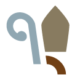 I.I.S. “A. M. DE’ LIGUORI” SANT’AGATA DE’ GOTIPIANO DIDATTICO PERSONALIZZATOI.I.S. “A. M. DE’ LIGUORI” SANT’AGATA DE’ GOTIPIANO DIDATTICO PERSONALIZZATOCORSO DI STUDIO …………………………ANNO SCOLASTICO 20..../20….Nome e CognomeData di nascitaClasseInsegnante referente/coordinatorePaese di provenienzaPaese di provenienzaPaese di provenienzaData di arrivo in ItaliaData di arrivo in ItaliaData di arrivo in ItaliaScuola di prima iscrizione in ItaliadatadataCorrispondenza tra età anagrafica e classe frequentataCorrispondenza tra età anagrafica e classe frequentataSìNoSìNoSe no, motivare l’eventuale ritardoSe no, motivare l’eventuale ritardoLingua d’origineLingua d’origineLingua d’origineAltre lingue apprese nel percorso scolasticoAltre lingue apprese nel percorso scolasticoAltre lingue apprese nel percorso scolasticoAREA BESIndividuazioneTipologiaDisturbi Evolutivi SpecialiDSA           (L. 170/’10)Altra diagnosi/certificazioneDiagnosi medico-specialisticaredatta in data.............................da..............................................presso........................................AREA BESIndividuazioneTipologiaSvantaggio socio-economicoSegnalazione dei servizi sociali, casa-famiglia, ASL, etc.).........................................................................................................................................................Rilevazione didattica del C.d.C  deliberata il ............................AREA BESIndividuazioneTipologiaSvantaggio linguistico e culturale Rilevazione didattica del C.d.Cdeliberata il .............In caso di alunno/a NAI, il presente PDP ha carattere transitorio:TrimestralePentamestraleAnnualealunno NAI (alunni stranieri inseriti per la prima volta nel sistema scolastico italiano nell’anno scolastico in corso e/o in quello precedente)Alunno che, pur essendo in Italia da più anni, trova ancora difficoltà nella lingua italiana.AREA BESIndividuazioneTipologiaAltra difficoltàRilevazione didattica del C.d.Cdeliberata il ............................Tipo di interventoEffettuato daPressoPeriodo e frequenzaModalità        LetturaElementi desunti dalla diagnosiElementi desunti dall’osservazione in classe (1)        LetturaVelocità        LetturaCorrettezza        LetturaComprensione       ScritturaElementi desunti dalla diagnosiElementi desunti dall’osservazione in classe (2)       ScritturaGrafia       ScritturaTipologia di errori       ScritturaProduzione       Calcolo Elementi desunti dalla diagnosiElementi desunti dall’osservazione in classe (3)       Calcolo Mentale       Calcolo Per iscritto       Altro (4)Eventuali disturbi nell'area motorio-prassica:Eventuali disturbi nell'area motorio-prassica:Eventuali disturbi nell'area motorio-prassica:       Altro (4)Ulteriori disturbi associati:Ulteriori disturbi associati:Ulteriori disturbi associati:  sì  no in parte osservazioniCollaborazione con i pariCollaborazione con gli adultiMotivazione allo studioDisponibilità alle attivitàRispetto delle regoleAutonomia personaleEsecuzione del lavoro domesticoCura del materialeFrequenza regolareCompetenzaLivelloComprensione oraleA1 (Comprende espressioni familiari e frasi molto semplici; domande e indicazioni formulati in modo lento e chiaro; vocaboli ad alta frequenza delle discipline scolastiche)A2 (Comprende quanto gli viene detto in semplici conversazioni quotidiane; individua l’argomento di conversazioni a cui assiste; comprende l’essenziale di una spiegazione breve e chiara)B1 (Comprende i punti principali di un discorso su argomenti legati alla vita quotidiana e scolastica, a condizione che si parli in modo lento e chiaro)B2 (Comprende un discorso anche articolato in modo complesso purché riferito ad argomenti relativamente noti)Comprensione scrittaA1 (Comprende semplici domande, indicazioni e frasi con semplice struttura e con vocaboli di uso quotidiano. Su argomenti di studio comprende testi molto semplificati, con frasi elementari e vocaboli ad alta frequenza della disciplina)A2 (Comprende il senso generale di un testo elementare su temi noti. Comprende un testo di studio semplificato con frasi strutturate in modo semplice.B1 (Comprende testi in linguaggio corrente su temi familiari. Con adeguato supporto, comprende i libri di testo)B2 (Comprende testi anche articolati in modo complesso su una vasta gamma di argomenti)Produzione oraleA1 (Sa rispondere a semplici domande e sa porle; sa usare espressioni quotidiane per soddisfare bisogni concreti; sa produrre qualche frase semplice con lessico elementare)A2 (Sa produrre messaggi semplici su temi quotidiani e scolastici ricorrenti; sa descrivere in modo semplice fatti legati alla rpopria provenienza e formazione)B1 (Sa comunicare in modo semplice e coerente su argomenti relativamente noti; sa partecipare in modo adeguato a conversazioni su argomenti a lui familiari; sa riferire su un’esperienza, un avvenimento, un film, su un testo letto)B2 (Si esprime in modo chiaro e articolato su una vasta gamma di argomenti, esprimendo eventualmente anche la propria opinione.)Produzione scrittaA1 (Sa scrivere frasi semplici sotto dettatura; sa produrre frasi semplici con lo spunto di immagini e di domande; sa produrre brevi frasi e messaggi)A2 (Sa produrre un testo semplice con la guida di domande o se adeguatamente preparato anche se con alcuni errori)B1 (Sa produrre testi semplici e coerenti su argomenti noti)B2 (Sa produrre testi articolati su diversi argomenti di suo interesse.)LunedìMartedìMercoledìGiovedìVenerdìSabato8:109:1010:1011:1012:10STRUMENTI COMPENSATIVIITALIANOMATEMATICAINGLESESCIENZEINFORMATICAFISICAGEOSTORIAARTEMOTORIARELIGIONEtesti ridotti non per contenuto ma per quantità di pagine; ◻◻◻◻◻◻◻◻◻◻◻carattere del testo delle verifiche ingrandito (preferibilmente arial o trebuchet 14); ◻◻◻◻◻◻◻◻◻◻◻schemi, sintesi, mappe delle UdA, glossari, elaborate dal docente e/o dall’alunno, come supporto sia nelle verifiche che durante le lezioni;  ◻◻◻◻◻◻◻◻◻◻◻tabelle delle unità di misure, formulari, tavole di matematica, tabelle di simboli, formule chimiche, elaborate dal docente e/o dall’alunno, come supporto sia nelle verifiche che durante le lezioni; ◻◻◻◻◻◻◻◻◻◻◻sintesi vocale per trasformare il compito di lettura in compito di ascolto;◻◻◻◻◻◻◻◻◻◻◻dispositivi per la registrazione o video-registrazioni delle lezioni;◻◻◻◻◻◻◻◻◻◻◻fotocopie adattate per tipologia di carattere e spaziatura;◻◻◻◻◻◻◻◻◻◻◻computer con programma di videoscrittura e correttore ortografico; ◻◻◻◻◻◻◻◻◻◻◻scanner/ocr per convertire i testi cartacei in testi digitali leggibili con la sintesi vocale; ◻◻◻◻◻◻◻◻◻◻◻calcolatrice e computer con foglio di calcolo e editor di testo matematico; ◻◻◻◻◻◻◻◻◻◻◻libri digitali per sottolineare, prendere appunti, elaborare il testo direttamente sul computer o tablet; ◻◻◻◻◻◻◻◻◻◻◻tablet per prendere appunti, schematizzare i concetti in mappa, registrare piccole parti delle lezioni, fotografare la lavagna; ◻◻◻◻◻◻◻◻◻◻◻smart pen per la registrazione delle lezioni e l’integrazione con appunti scritti;◻◻◻◻◻◻◻◻◻◻◻libri di testo integrati con appunti sia su supporto digitalizzato (pen drive, cd rom, dvd) che su supporto cartaceo stampato (preferibilmente arial 14);◻◻◻◻◻◻◻◻◻◻◻vocabolario digitale;◻◻◻◻◻◻◻◻◻◻◻risorse audio (file audio digitali, audiolibri);◻◻◻◻◻◻◻◻◻◻◻immagini e video per sostenere la comprensione e la memorizzazione degli argomenti trattati; ◻◻◻◻◻◻◻◻◻◻◻criteri di leggibilità: font “senza grazie” (Bianco e nero, Open Dyslexia, Verdana, Arial e Easy Reading), carattere 14, interlinea 1,5/2, spaziatura espansa, testo non giustificato;◻◻◻◻◻◻◻◻◻◻◻carattere stampato maiuscolo, da consentirne l’uso; ◻◻◻◻◻◻◻◻◻◻◻traduttore digitale◻◻◻◻◻◻◻◻◻◻◻testi di studio alternativi semplificati◻◻◻◻◻◻◻◻◻◻◻ricorso ad una lingua veicolare◻◻◻◻◻◻◻◻◻◻◻◻◻◻◻◻◻◻◻◻◻◻◻◻◻◻◻◻◻◻◻◻◻◻◻◻◻◻◻◻◻◻◻◻MISURE DISPENSATIVEITALIANOMATEMATICAINGLESESCIENZEINFORMATICAFISICAGEOSTORIAARTEMOTORIARELIGIONEdispensare o limitare la lettura ad alta voce;◻◻◻◻◻◻◻◻◻◻◻dispensare dall’uso del corsivo e dello stampato minuscolo;◻◻◻◻◻◻◻◻◻◻◻dispensare dal prendere appunti scritti a mano; ◻◻◻◻◻◻◻◻◻◻◻dispensare dalla scrittura sotto dettatura;◻◻◻◻◻◻◻◻◻◻◻dispensare o ridurre la richiesta di memorizzazione di sequenze/lessico/poesie/dialoghi/formule; ◻◻◻◻◻◻◻◻◻◻◻dispensare dal ricopiare testi dalla lavagna ed espressioni matematiche; ◻◻◻◻◻◻◻◻◻◻◻dispensare dallo studio mnemonico delle tabelline; ◻◻◻◻◻◻◻◻◻◻◻dispensare dalla sovrapposizione di più verifiche e/o interrogazioni nella stessa giornata, evitando possibilmente di richiedere prestazioni nelle ultime ore; ◻◻◻◻◻◻◻◻◻◻◻dispensare da tempi standard nello svolgimento delle consegne (es. esercizio da completare in 30’ minuti); ◻◻◻◻◻◻◻◻◻◻◻dispensare dall’esecuzione di esercizi motori con vari comandi da eseguire contemporaneamente; ◻◻◻◻◻◻◻◻◻◻◻dispensare dall’esecuzione di tutti i compiti assegnati per casa. ◻◻◻◻◻◻◻◻◻◻◻◻◻◻◻◻◻◻◻◻◻◻◻◻◻◻◻◻◻◻◻◻◻◻◻◻◻◻◻◻◻◻◻◻◻◻◻◻◻◻◻◻◻◻◻◻◻◻◻◻◻◻◻◻◻◻◻◻◻◻◻◻◻◻◻◻◻◻◻◻◻◻◻◻◻◻◻◻◻◻◻◻◻◻◻◻◻◻◻◻◻◻◻◻◻◻◻◻◻◻◻◻◻◻◻◻◻◻◻◻◻◻◻◻◻◻◻◻◻◻◻◻◻◻◻◻◻◻◻◻◻◻◻◻◻◻◻◻◻◻◻◻◻◻◻◻◻◻◻◻◻◻◻◻◻STRATEGIE E METODOLOGIE DIDATTICHEITALIANOMATEMATICAINGLESESCIENZEINFORMATICAFISICAGEOSTORIAARTEMOTORIARELIGIONEevitare l’approccio globale;◻◻◻◻◻◻◻◻◻◻◻◻proporre contenuti essenziali e fornire chiare tracce degli argomenti ◻◻◻◻◻◻◻◻◻◻◻◻Fornire spiegazioni e consegne in un linguaggio semplificato◻◻◻◻◻◻◻◻◻◻concordare un carico di lavoro domestico personalizzato;◻◻◻◻◻◻◻◻◻◻◻◻ripetere le consegne; ◻◻◻◻◻◻◻◻◻◻◻◻incentivare l’uso della videoscrittura, soprattutto per la produzione testuale o nei momenti di particolare stanchezza/illeggibilità del tratto grafico;◻◻◻◻◻◻◻◻◻◻◻◻organizzare lezioni che prevedano il ricorso contemporaneamente a più linguaggi comunicativi (es. codice linguistico, iconico)◻◻◻◻◻◻◻◻◻◻fornire, nell’analisi, la suddivisione del periodo, laddove si presenti la necessità; ◻◻◻◻◻◻◻◻◻◻◻◻fornire l’articolazione della struttura del testo nelle produzioni scritte e nella comprensione del testo; ◻◻◻◻◻◻◻◻◻◻◻◻privilegiare l’utilizzo corretto delle forme grammaticali rispetto alle acquisizioni teoriche delle stesse; ◻◻◻◻◻◻◻◻◻◻◻◻utilizzare la regola delle 5 W per i testi che lo consentono;◻◻◻◻◻◻◻◻◻◻◻◻garantire l’approccio multimediale e comunicativo alle lingue straniere;◻◻◻◻◻◻◻◻◻◻◻◻favorire l’apprendimento orale;◻◻◻◻◻◻◻◻◻◻◻◻privilegiare l’apprendimento esperienziale e laboratoriale;◻◻◻◻◻◻◻◻◻◻◻◻consentire tempi più lunghi per consolidare gli apprendimenti;◻◻◻◻◻◻◻◻◻◻◻◻accettare una traduzione fornita “a senso”;◻◻◻◻◻◻◻◻◻◻◻◻controllare la gestione dei compiti e delle comunicazioni sul diario; ◻◻◻◻◻◻◻◻◻◻◻◻evitare di spostare le date delle verifiche;◻◻◻◻◻◻◻◻◻◻◻◻fornire la possibilità di prove su supporto informatico;◻◻◻◻◻◻◻◻◻◻◻◻curare l’aspetto “chiarezza e leggibilità grafica” delle verifiche scritte, evitando l’eccessivo affollamento della pagina;◻◻◻◻◻◻◻◻◻◻◻◻tenere conto delle difficoltà prassiche e procedurali nell’utilizzo di strumenti (es. disegno tecnico);◻◻◻◻◻◻◻◻◻◻◻◻fornire l’esempio dello svolgimento dell’esercizio e/o l’indicazione dell’argomento cui l’esercizio è riferito;◻◻◻◻◻◻◻◻◻◻◻◻ridurre i contenuti;◻◻◻◻◻◻◻◻◻◻◻◻compensare le prove scritte con compiti orali;◻◻◻◻◻◻◻◻◻◻◻◻consegnare le verifiche in formato digitale in modo che il ragazzo adatti il testo in base alle sue necessità;◻◻◻◻◻◻◻◻◻◻◻◻fornire semplificazioni del testo di studio per ridurre la complessità lessicale;◻◻◻◻◻◻◻◻◻◻◻◻scrivere i compiti e verifiche sul registro di classe/elettronico per agevolare la gestione del diario personale;◻◻◻◻◻◻◻◻◻◻◻◻favorire situazioni di apprendimento cooperativo e collaborativo tra compagni;◻◻◻◻◻◻◻◻◻◻◻◻ridurre le consegne senza modificare gli obiettivi e il voto finale; ◻◻◻◻◻◻◻◻◻◻◻◻rimodulare, adattando le pagine da studiare e diminuire gli esercizi senza modificare gli obiettivi.◻◻◻◻◻◻◻◻◻◻◻◻Fornire spiegazioni individualizzate;◻◻◻◻◻◻◻◻◻◻◻Verificare la comprensione delle indicazioni ricevute per un compito;◻◻◻◻◻◻◻◻◻◻◻Compilare una rubrica con le parole di nuovo utilizzo per facilitare l’apprendimento del lessico;◻◻◻◻◻◻◻◻◻◻◻Facilitare la comprensione e la produzione di testi attraverso domande guida;◻◻◻◻◻◻◻◻◻◻◻Selezionare i contenuti del testo da studiare◻◻◻◻◻◻◻◻◻◻◻Suddividere un compito complesso in un insieme di compiti semplici◻◻◻◻◻◻◻◻◻◻◻Regolare la quantità lessicale delle lezioni e dei compiti da svolgere◻◻◻◻◻◻◻◻◻◻◻Usare libri di testo della scuola secondaria di primo grado◻◻◻◻◻◻◻◻◻◻◻Accertarsi sempre che le consegne dei compiti da svolgere siano state correttamente comprese◻◻◻◻◻◻◻◻◻◻◻MODALITÀ DI VERIFICA (anche per l’esame conclusivo del ciclo)ITALIANOMATEMATICAINGLESESCIENZEINFORMATICAFISICAGEOSTORIAARTEMOTORIARELIGIONEprivilegiare nelle verifiche scritte ed orali concetti e terminologie utilizzate nelle spiegazioni; ◻◻◻◻◻◻◻◻◻◻◻◻evitare la sovrapposizione di interrogazioni e verifiche (una sola interrogazione o verifica al giorno); ◻◻◻◻◻◻◻◻◻◻◻◻concordare la tipologia prevalente delle verifiche scritte (scelta multipla, v/f, aperte); ◻◻◻◻◻◻◻◻◻◻◻◻stimolare e supportare l'allievo nelle verifiche orali, aiutandolo ad argomentare senza penalizzare la povertà lessicale; ◻◻◻◻◻◻◻◻◻◻◻◻prevedere verifiche orali a compensazione di quelle scritte (soprattutto per la lingua straniera) o viceversa, qualora lo studente riesca ad esprimere meglio quanto appreso attraverso una modalità in particolare; ◻◻◻◻◻◻◻◻◻◻◻◻valutazione formativa che tenga conto più del contenuto che degli errori formali (punteggiatura, lessico, errori ortografici)◻◻◻◻◻◻◻◻◻◻◻◻fornire le verifiche in formato digitale, in modo che il ragazzo adatti il testo in base alle sue necessità e possa leggerlo con la sintesi vocale; ◻◻◻◻◻◻◻◻◻◻◻◻programmare tempi più lunghi per l’esecuzione delle verifiche e/o la riduzione del numero degli esercizi; ◻◻◻◻◻◻◻◻◻◻◻◻accordare l’utilizzo di più supporti per le verifiche scritte: videoscrittura, correttore ortografico e sintesi vocale; ◻◻◻◻◻◻◻◻◻◻◻◻programmare tempi e modi delle interrogazioni orali anche su parti limitate del programma, evitando di spostare le date fissate nelle verifiche; ◻◻◻◻◻◻◻◻◻◻◻◻ridurre e adattare il numero degli esercizi senza modificare gli obiettivi; ◻◻◻◻◻◻◻◻◻◻◻◻leggere le consegne e le prove di verifica;◻◻◻◻◻◻◻◻◻◻◻◻consegnare le prove su supporto digitale leggibili dalla sintesi vocale;◻◻◻◻◻◻◻◻◻◻◻utilizzare mappe, schemi e video presentazioni durante l’interrogazione, per facilitare il recupero delle informazioni;◻◻◻◻◻◻◻◻◻◻◻◻semplificare il testo nei problemi di matematica, geometria e in tutte le materie dove se ne ravvisi la necessità, per ridurre la complessità lessicale; ◻◻◻◻◻◻◻◻◻◻◻◻valutare i procedimenti e non i calcoli nella risoluzione dei problemi; ◻◻◻◻◻◻◻◻◻◻◻◻valutare il contenuto e non gli errori ortografici, nelle consegne e nelle verifiche scritte; ◻◻◻◻◻◻◻◻◻◻◻◻valorizzare i successi sugli insuccessi al fine di elevare l’autostima e la motivazione allo studio; ◻◻◻◻◻◻◻◻◻◻◻◻favorire l’instaurarsi di meccanismi di autoverifica e controllo autonomo da parte dello studente; ◻◻◻◻◻◻◻◻◻◻◻◻applicare una valutazione piena anche a verifiche di contenuto adattato o ridotto.◻◻◻◻◻◻◻◻◻◻◻◻SI CONCORDANO CON I GENITORI/RESPONSABILISI CONCORDANO CON I GENITORI/RESPONSABILI◻Le materie in cui necessita di un aiuto:________________________________________________________________________◻Un aiuto da parte di:◻ genitori          ◻ tutor doposcuola          ◻ docenti con percorso di recupero◻Altro:MISURE DISPENSATIVE DA UTILIZZARE A CASAMISURE DISPENSATIVE DA UTILIZZARE A CASA◻Lettura ad alta voce◻Scrittura sotto dettatura◻Memorizzazione di sequenze complesseEsecuzione di tutti i compiti assegnati per casa◻Altro:STRUMENTI COMPENSATIVI DA UTILIZZARE A CASA STRUMENTI COMPENSATIVI DA UTILIZZARE A CASA ◻Registratore e risorse audio (sintesi vocale, audiolibri, libri digitali, ecc…)◻Software didattici specifici◻Lettura dei compiti scritti◻Uso di schemi, mappe concettuali/mentali, tabelle e formulari◻Videoscrittura, sintesi vocale, calcolatrice, ecc…materiale didattico (sintesi, testi...)semplificato fornito o elaborati dall’insegnante◻Altro:Si autorizza la piena applicazione del presente Piano Didattico Personalizzato concordato e redatto da:Si autorizza la piena applicazione del presente Piano Didattico Personalizzato concordato e redatto da:Si autorizza la piena applicazione del presente Piano Didattico Personalizzato concordato e redatto da:COGNOME NOMEFIRMAFAMIGLIAFAMIGLIAINSEGNANTIINSEGNANTIINSEGNANTIINSEGNANTIINSEGNANTIINSEGNANTIINSEGNANTIINSEGNANTIINSEGNANTIINSEGNANTIINSEGNANTIINSEGNANTIINSEGNANTIALLIEVA/OF.S. alunni B.E.S.DIRIGENTE S.SANT’AGATA DE’ GOTI lì ____/____/_________SANT’AGATA DE’ GOTI lì ____/____/_________SANT’AGATA DE’ GOTI lì ____/____/_________